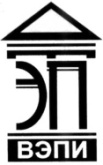 Автономная некоммерческая образовательная организациявысшего образования«Воронежский экономико-правовой институт»(АНОО ВО «ВЭПИ»)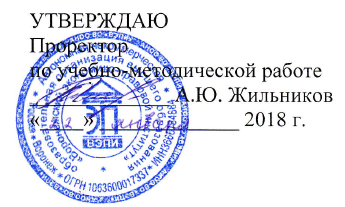 РАБОЧАЯ ПРОГРАММА ДИСЦИПЛИНЫ (МОДУЛЯ)	Б1.В.07 Организационная психология	(наименование дисциплины (модуля))	37.03.01 Психология	(код и наименование направления подготовки)Направленность (профиль) 	Социальная психология		(наименование направленности (профиля))Квалификация выпускника 	Бакалавр		(наименование квалификации)Форма обучения 	Очная, заочная		(очная, очно-заочная, заочная)Рекомендована к использованию Филиалами АНОО ВО «ВЭПИ»Воронеж 2018Рабочая программа дисциплины (модуля) разработана в соответствии с требованиями ФГОС ВО, утвержденного приказом Минобрнауки России от 07.08.2014 № 946, учебным планом по направлению подготовки 37.03.01 Психология направленность (профиль) «Социальная психология».Рабочая программа рассмотрена и одобрена на заседании кафедры психологии.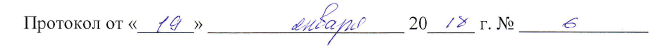 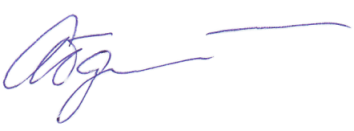 Заведующий кафедрой                                                               Л.В. АбдалинаРазработчики: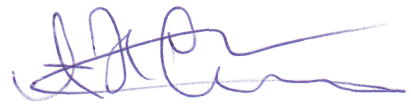 Доцент                                                                                                А.А. Жигулин1. Цель дисциплины (модуля)Целью изучения дисциплины (модуля) «Организационная психология» является развитие у обучающихся способности работать в коллективе, толерантно воспринимая социальные, этнические, конфессиональные и культурные различия с учетом современных активных и интерактивных методов обучения и инновационных технологий. 2. Задачи дисциплины (модуля)2.1. Способствовать формированию представлений о различных подходах к оценке социальных, этнических, конфессиональных и культурных различий в деятельности организации.2.2. Способствовать осмыслению процессов, событий и явлений в сообществе, толерантно воспринимая социальные, этнические, конфессиональные и культурные различия. 2.3. Способствовать формированию умений применять современные активные и интерактивные методы обучения персонала организации.3. Место дисциплины (модуля) в структуре образовательной программы высшего образованияДисциплина «Организационная психология» относится к вариативной части дисциплин учебного плана. Для изучения данной дисциплины необходимы знания, умения и навыки, формируемые предшествующими дисциплинами: «Философия», «Профессиональная этика», «Общая психология», «Психология развития и возрастная психология», «Педагогическая психология», «Общий психологический практикум», «Социальная психология». Перечень последующих дисциплин, для которых необходимы знания, умения и навыки, формируемые данной дисциплиной: «Психология личности», «Конфликтология», «Социализация личности», «Основы консультативной психологии», «Психология управления персоналом».4. Перечень планируемых результатов обучения по дисциплине (модулю), соотнесённых с планируемыми результатами освоения образовательной программы высшего образованияИзучение дисциплины «Организационная психология» направлено на получение знаний о:основных теориях организации в психологии;концепции жизненного цикла организации;организационной и корпоративной культуре;проблемах лидерства и подчинения в организации.Процесс изучения дисциплины (модуля) «Организационная психология» направлен на формирование у обучающихся следующих компетенций:5. Структура и содержание дисциплины (модуля)5.1. Структура дисциплины (модуля)5.1.1. Объем дисциплины (модуля) и виды учебной работы по очной форме обучения5.1.2. Объем дисциплины (модуля) и виды учебной работы по заочной форме обучения5.2. Содержание дисциплины (модуля)5.2.1. Содержание дисциплины (модуля) по очной форме обученияТема 1.  Предмет и проблематика организационной психологии - 14 ч.Лекции – 4 ч. Содержание: Истоки психологического подхода к управленческой практике. Структура организационной психологии как отрасли психологической науки Предметная область исследований организационной психологии. Психологическое обеспечение эффективной технологии управления организацией; психологические аспекты управление персоналом.Практические занятия – 4 ч.Контрольные вопросы1.	Предметная область организационной психологи.2.	История развития организационной психологии.3.	Организационная структура и функционирование организации.   Темы докладов и научных сообщений1.	Этапы обмена информацией в организации зарождение идеи2.	Социально – психологическая характеристика управленческой компетентности. Три уровня управленческой компетентности: коммуникативный, менеджерский, лидерский.Тема 2. Основные теории организации в психологии – 18 чЛекции – 6 ч. Содержание:  Классические теории организации (научный менеджмент Ф. Тейлора; организационные принципы А. Файоля; бюрократическая теория М. Вебера; организационная теория Л. Гьюлика - Л. Урвика).Практические занятия – 6 ч.Контрольные вопросы1.	Виды и каналы организационных коммуникаций вертикальные горизонтальные.2.	 Нисходящие, восходящие интерактивные каналы.3.	Формальные и неформальные.4.	 Управляемые и неуправляемые. Темы докладов и научных сообщений1.	Организационные принципы А. Файоля в управлении организацией и их психологическое обоснование. 2.	Психологические составляющие в подходе Д. Макгрегора к принципам научного управления организацией. 3.	Психологические компоненты теории бюрократической организации М. Вебера.4.	Психологическое содержание организационной теории Л. Гьюлика и Л. Урвика.Тема 3. Концепции жизненного цикла организации – 18 чЛекции – 6 ч. Содержание: Общая характеристика жизненного цикла организации. Модель жизненного цикла организации Л. Грейнера и современная концепция организационных кризисов. Кризис компетенции; кризис координации; кризис контроля. Кризис бюрократии; кризис синергии. Модель жизненного цикла организации и организационных кризисов А. Адизиса, основанная на метафоре развития живого организма.Практические занятия – 6 ч.Контрольные вопросы1.	 Социально – психологическая природа установок сотрудников организации. 2.	Формирование установок сотрудников организации (внешние факторы: организационная среда, культура, модель управления; внутренние факторы: потребности, установки, мотивы, ценности).3.	Аттитюды сотрудников организации (удовлетворённость трудом; вовлеченность в работу; приверженность организации). Занятия в интерактивной форме проводятся в виде дискуссии по проблемам нормы и патологии в организационном  поведении, при рассмотрении содержания тем докладов.Темы докладов и научных сообщений:1.	Индивидуальные характеристики, влияющие на организационное поведение (возраст и возрастные изменения; гендерные различия, продолжительность работы в организации).2.	Личностные характеристики, влияющие на организационное поведение (авторитаризм; макиавеллизм; локус контроля; склонность к риску; ориентация на достижения; догматизм).3.	Проблема нормы и патологии в организационном  поведении.Тема 4.   Организационная и корпоративная культура – 18 чЛекции – 6 ч. Содержание: Организационная и корпоративная культура: соотношение понятий. Модель формирования организационной культуры Э. Шейн.Типологии организационных культур (Р. Акофф; М. Бурке; Т. Дил, А. Кеннеди; К. де Ври, Д. Миллер; Ч. Хэнди и другие). Виды и типы организационной культуры (открытые/закрытые культуры; сильные/слабые культуры). Механизм изменения корпоративной культуры Р. Шо, основанный на выявление основных ценностей компании и их изменении. Модели поведения личности в конфликтном взаимодействии и их характеристика. Стратегии поведения личности в конфликте. Типы конфликтных личностей. Теория акцентуации характеров: К. Леонгарда, А.Е. Личко.Практические занятия – 6 ч.Контрольные вопросы 1. Проблема нормы и патологии в организационном поведении.2. Ценности и организационное поведение ( источники ценностных представлений.3. Виды ценностей, согласно классификации Г. Олпорта; терминальные и инструментальные ценности.Занятия в интерактивной форме проводятся в виде «круглого стола» по вопросам особенности национальной современной корпоративной культуры, при рассмотрении содержания тем докладов.Темы докладов и научных сообщений1.	Особенности российской корпоративной культуры.2.	Американские корпоративные культуры.3.	Японская корпоративная культура.Тема 5.    Феномен организационной власти – 18 ч.Лекции – 6 ч. Содержание: Организационная власть как психическая реальность. Общая классификация оснований организационной власти Дж. Френчем и Б. Равеном). Технические приёмы в использовании власти. Социально – психологическая природа установок сотрудников организации. Формирование установок сотрудников организации (внешние факторы: организационная среда, культура, модель управления; внутренние факторы: потребности, установки, мотивы, ценности).Практические занятия – 6 ч.Контрольные вопросы1.	Структурные теории.2.	Поведенческий подход (эксперименты К. Левни; исследования университета Огайо; исследования Мичиганского университета; управленческая решётка Р. Бейлика и Дж. Моутон). 3.	РМ- теория лидерства Д. Мисуми.4.	Ситуационная теория лидерства Херси - Бланшара и модель лидерства Ф. Фидлера.Темы докладов и научных сообщений1.	Конфликтогены организационной деятельности, их специфика и проблематика. Типология конфликтогенных личностей в организации, их проекция в групповом взаимодействии в организации. 2.	Организационные технологии решения и профилактики организационных конфликтов. 3.	Мотивация и стимулирования персонала в организации. 4.	Психологические особенности гендерного взаимодействия в организации.Тема 6. Проблемное поле лидерства – 16 ч.Лекции – 6 ч. Содержание: Лидерство и менеджмент: соотношение понятий. Социально – психологическая характеристика управленческой компетентности. Три уровня управленческой компетентности: коммуникативный, менеджерский, лидерский. Типологии лидерских ориентаций структурный лидер. Лидер, ориентированный на персонал; политический лидер; символический лидер. Смена парадигмы лидерства. Развитие лидерства: российский контекст.Практические занятия – 4 ч.Контрольные вопросы1. Нормативная модель лидерства Врума – Йеттона - Яго Лидерство и менеджмент: соотношение понятий.2. Социально – психологическая характеристика управленческой компетентности. 3. Три уровня управленческой компетентности: коммуникативный, менеджерский, лидерский. 4. Типологии лидерских ориентаций (структурный лидер; лидер ориентированный на персонал; политический лидер; символический лидер).Занятия в интерактивной форме проводятся в виде дебатов по современной модели лидерства - российский контекст, при рассмотрении содержания тем докладов.Темы докладов и научных сообщений1.	Психологический анализ личности руководителя в организации. Психологические основы профессиональной карьеры и движения персонала. 2.	Профессиональная состоятельность руководителя.3.	Развитие лидерства: российский контекст.5.2.2. Содержание дисциплины (модуля) по заочной форме обученияТема 1.  Предмет и проблематика организационной психологии – 16,5 ч.Лекции – 0,5 ч. Содержание: Истоки психологического подхода к управленческой практике. Структура организационной психологии как отрасли психологической науки Предметная область исследований организационной психологии. Психологическое обеспечение эффективной технологии управления организацией; психологические аспекты управление персоналом.Практические занятия – 1 ч.Контрольные вопросы1.	Предметная область организационной психологи.2.	История развития организационной психологии.3.	Организационная структура и функционирование организации.   Темы докладов и научных сообщений1.	Этапы обмена информацией в организации зарождение идеи2.	Социально – психологическая характеристика управленческой компетентности. Три уровня управленческой компетентности: коммуникативный, менеджерский, лидерский.Тема 2. Основные теории организации в психологии – 16,5 чЛекции – 0,5 ч. Содержание:  Классические теории организации (научный менеджмент Ф. Тейлора; организационные принципы А. Файоля; бюрократическая теория М. Вебера; организационная теория Л. Гьюлика - Л. Урвика).Практические занятия – 1 ч.Контрольные вопросы1.	Виды и каналы организационных коммуникаций вертикальные горизонтальные.2.	 Нисходящие, восходящие интерактивные каналы.3.	Формальные и неформальные.4.	 Управляемые и неуправляемые. Темы докладов и научных сообщений1.	Организационные принципы А. Файоля в управлении организацией и их психологическое обоснование. 2.	Психологические составляющие в подходе Д. Макгрегора к принципам научного управления организацией. 3.	Психологические компоненты теории бюрократической организации М. Вебера.4.	Психологическое содержание организационной теории Л. Гьюлика и Л. Урвика.Тема 3. Концепции жизненного цикла организации – 16,5 чЛекции – 0,5 ч. Содержание: Общая характеристика жизненного цикла организации. Модель жизненного цикла организации Л. Грейнера и современная концепция организационных кризисов. Кризис компетенции; кризис координации; кризис контроля. Кризис бюрократии; кризис синергии. Модель жизненного цикла организации и организационных кризисов А. Адизиса, основанная на метафоре развития живого организма.Практические занятия – 1 ч.Контрольные вопросы1.	 Социально – психологическая природа установок сотрудников организации. 2.	Формирование установок сотрудников организации (внешние факторы: организационная среда, культура, модель управления; внутренние факторы: потребности, установки, мотивы, ценности).3.	Аттитюды сотрудников организации (удовлетворённость трудом; вовлеченность в работу; приверженность организации). Занятия в интерактивной форме проводятся в виде дискуссии по проблемам нормы и патологии в организационном  поведении, при рассмотрении содержания тем докладов.Темы докладов и научных сообщений:1.	Индивидуальные характеристики, влияющие на организационное поведение (возраст и возрастные изменения; гендерные различия, продолжительность работы в организации).2.	Личностные характеристики, влияющие на организационное поведение (авторитаризм; макиавеллизм; локус контроля; склонность к риску; ориентация на достижения; догматизм).3.	Проблема нормы и патологии в организационном  поведении.Тема 4.   Организационная и корпоративная культура – 19 чЛекции – 1 ч. Содержание: Организационная и корпоративная культура: соотношение понятий. Модель формирования организационной культуры Э. Шейн.Типологии организационных культур (Р. Акофф; М. Бурке; Т. Дил, А. Кеннеди; К. де Ври, Д. Миллер; Ч. Хэнди и другие). Виды и типы организационной культуры (открытые/закрытые культуры; сильные/слабые культуры). Механизм изменения корпоративной культуры Р. Шо, основанный на выявление основных ценностей компании и их изменении. Модели поведения личности в конфликтном взаимодействии и их характеристика. Стратегии поведения личности в конфликте. Типы конфликтных личностей. Теория акцентуации характеров: К. Леонгарда, А.Е. Личко.Практические занятия – 2 ч.Контрольные вопросы 1. Проблема нормы и патологии в организационном поведении.2. Ценности и организационное поведение ( источники ценностных представлений.3. Виды ценностей, согласно классификации Г. Олпорта; терминальные и инструментальные ценности.Занятия в интерактивной форме проводятся в виде «круглого стола» по вопросам особенности национальной современной корпоративной культуры, при рассмотрении содержания тем докладов.Темы докладов и научных сообщений1.	Особенности российской корпоративной культуры.2.	Американские корпоративные культуры.3.	Японская корпоративная культура.Тема 5.    Феномен организационной власти – 18 ч.Лекции – 1 ч. Содержание: Организационная власть как психическая реальность. Общая классификация оснований организационной власти Дж. Френчем и Б. Равеном). Технические приёмы в использовании власти. Социально – психологическая природа установок сотрудников организации. Формирование установок сотрудников организации (внешние факторы: организационная среда, культура, модель управления; внутренние факторы: потребности, установки, мотивы, ценности).Практические занятия – 1 ч.Контрольные вопросы1.	Структурные теории.2.	Поведенческий подход (эксперименты К. Левни; исследования университета Огайо; исследования Мичиганского университета; управленческая решётка Р. Бейлика и Дж. Моутон). 3.	РМ- теория лидерства Д. Мисуми.4.	Ситуационная теория лидерства Херси - Бланшара и модель лидерства Ф. Фидлера.Темы докладов и научных сообщений1.	Конфликтогены организационной деятельности, их специфика и проблематика. Типология конфликтогенных личностей в организации, их проекция в групповом взаимодействии в организации. 2.	Организационные технологии решения и профилактики организационных конфликтов. 3.	Мотивация и стимулирования персонала в организации. 4.	Психологические особенности гендерного взаимодействия в организации.Тема 6. Проблемное поле лидерства – 17,5 ч.Лекции – 0,5 ч. Содержание: Лидерство и менеджмент: соотношение понятий. Социально – психологическая характеристика управленческой компетентности. Три уровня управленческой компетентности: коммуникативный, менеджерский, лидерский. Типологии лидерских ориентаций структурный лидер. Лидер, ориентированный на персонал; политический лидер; символический лидер. Смена парадигмы лидерства. Развитие лидерства: российский контекст.Практические занятия – 2 ч.Контрольные вопросы1. Нормативная модель лидерства Врума – Йеттона - Яго Лидерство и менеджмент: соотношение понятий.2. Социально – психологическая характеристика управленческой компетентности. 3. Три уровня управленческой компетентности: коммуникативный, менеджерский, лидерский. 4. Типологии лидерских ориентаций (структурный лидер; лидер ориентированный на персонал; политический лидер; символический лидер).Занятия в интерактивной форме проводятся в виде дебатов по современной модели лидерства - российский контекст, при рассмотрении содержания тем докладов.Темы докладов и научных сообщений1.	Психологический анализ личности руководителя в организации. Психологические основы профессиональной карьеры и движения персонала. 2.	Профессиональная состоятельность руководителя.3.	Развитие лидерства: российский контекст.6. Методические материалы для изучения дисциплины (модуля)Методические материалы для изучения дисциплины (модуля) представлены в виде учебно-методического комплекса дисциплины (модуля).7. Перечень основной и дополнительной учебной литературы, необходимой для освоения дисциплины (модуля)7.1. Основная литература7.2. Дополнительная литература8. Перечень ресурсов информационно-телекоммуникационной сети «Интернет», необходимых для освоения дисциплины (модулю)9. Перечень информационных технологий, используемых при осуществлении образовательного процесса по дисциплине (модулю), включая перечень современных профессиональных баз данных и информационных справочных систем9.1. Информационные технологииИнформационные технологии – это совокупность методов, способов, приемов и средств обработки документированной информации, включая прикладные программные средства, и регламентированного порядка их применения.Под информационными технологиями понимается использование компьютерной техники и систем связи для создания, сбора, передачи, хранения и обработки информации для всех сфер общественной жизни.При осуществлении образовательного процесса по дисциплине могут применяться такие информационные технологии, как использование на занятиях электронных изданий (электронного курса лекций, графических объектов, видео-аудио-материалов (через Интернет), виртуальных лабораторий), компьютерное тестирование.  9.2. Современные профессиональные базы данных и информационные справочные системы10. Образовательные технологии, используемые при осуществлении образовательного процесса по дисциплине (модулю)Для обеспечения качественного образовательного процесса применяются следующие образовательные технологии:10.1. Традиционные: иллюстративные, объяснительные, объяснительно-иллюстративные,10.2. Инновационные: дифференцированные, информационные, информационно-коммуникационные, модульные, игровые, проблемные и др.10.3. Интерактивные: дискуссия, круглый стол, тренинг, мозговой штурм и др.11. Материально-техническое обеспечение дисциплины (модуля)12. Оценочные материалы для дисциплины (модуля)Оценочные материалы для проведения текущего контроля успеваемости и промежуточной аттестации по дисциплине (модулю) представлены в виде фонда оценочных средств по дисциплине (модулю).Лист регистрации изменений к рабочей программе дисциплины (модуля)№п/пКодкомпетенцииНаименование компетенцииВ результате изучения дисциплины обучающиеся должны:В результате изучения дисциплины обучающиеся должны:В результате изучения дисциплины обучающиеся должны:№п/пКодкомпетенцииНаименование компетенцииЗнатьУметьВладеть1.ОК-6способностью работать в коллективе, толерантно воспринимая социальные, этнические, конфессиональные и культурные различия различные подходы к оценке социальных, этнических, конфессиональных и культурных различий в деятельности организации.осмысливать процессы, события и явления в сообществе, толерантно воспринимая социальные, этнические, конфессиональные и культурные различия. навыками толерантного восприятия социальных и культурных различий в процессе деятельности организации.2.ПК-10способностью к проектированию, реализации и оценке учебно-воспитательного процесса, образовательной среды при подготовке психологических кадров с учетом современных активных и интерактивных методов обучения и инновационных технологийтеоретические основы проектирования, реализации и оценки учебно-воспитательного процесса в процессе функционирования организации.применять современные активные и интерактивные методы обучения персонала организации.современными активными и интерактивными методами обучения персонала организации.Вид учебной работыВид учебной работыВсегочасовСеместрВид учебной работыВид учебной работыВсегочасов№ 5Вид учебной работыВид учебной работыВсегочасовчасовКонтактная работа (всего):Контактная работа (всего):6868В том числе:Лекции (Л)В том числе:Лекции (Л)3434Практические занятия (Пр)Практические занятия (Пр)3434Лабораторная работа (Лаб)Лабораторная работа (Лаб)--Самостоятельная работа обучающихся (СР)Самостоятельная работа обучающихся (СР)4040Контроль форму контроляЗОЗОКонтроль кол-во часов--Общая трудоемкостьчасов108108Общая трудоемкостьзач. ед.33Вид учебной работыВид учебной работыВсегочасовКурсВид учебной работыВид учебной работыВсегочасов4Вид учебной работыВид учебной работыВсегочасовчасовКонтактная работа (всего):Контактная работа (всего):1212В том числе:Лекции (Л)В том числе:Лекции (Л)44Практические занятия (Пр)Практические занятия (Пр)88Лабораторная работа (Лаб)Лабораторная работа (Лаб)--Самостоятельная работа обучающихся (СР)Самостоятельная работа обучающихся (СР)9292Контроль форму контроляЗОЗОКонтроль кол-во часов44Общая трудоемкостьчасов108108Общая трудоемкостьзач. ед.33Наименование раздела, темыКод компетенций (части компетенций)Количество часов, выделяемых на контактную работуКоличество часов, выделяемых на контактную работуКоличество часов, выделяемых на контактную работуКол-во часов СРВиды СРКонтрольНаименование раздела, темыКод компетенций (части компетенций)в том числе по видам учебных занятийв том числе по видам учебных занятийв том числе по видам учебных занятийКол-во часов СРВиды СРКонтрольНаименование раздела, темыКод компетенций (части компетенций)ЛПрЛабКол-во часов СРВиды СРКонтроль12345678Тема 1. Предмет и проблематика организационной психологииОК-6446Работа с литературойУстный опросТема 2. Основные теории организации в психологииОК-6666написание рефератаРефератТема 3. Концепции жизненного цикла организацииПК-10666Подготовка к тестированиюТестТема 4.Организационная и корпоративная культура.ПК-10666Работа с литературойУстный и письменный опросТема 5. Феномен организационной властиПК-10666ПодготовкадокладаУстный и письменный опросТема 6. Проблемное поле лидерства.ПК-10646ПодготовкадокладаУстный и письменный опросОбобщающее занятиеОК-6 ПК-10-24Подготовка к зачету с оценкойЗачет с оценкойВСЕГО ЧАСОВ:3434-40--Наименование раздела, темыКод компетенций (части компетенций)Количество часов, выделяемых на контактную работуКоличество часов, выделяемых на контактную работуКоличество часов, выделяемых на контактную работуКол-во часов СРВиды СРКонтрольНаименование раздела, темыКод компетенций (части компетенций)в том числе по видам учебных занятийв том числе по видам учебных занятийв том числе по видам учебных занятийКол-во часов СРВиды СРКонтрольНаименование раздела, темыКод компетенций (части компетенций)ЛПрЛабКол-во часов СРВиды СРКонтроль12345678Тема 1. Предмет и проблематика организационной психологииОК-60,5115Работа с литературойУстный опросТема 2. Основные теории организации в психологииОК-60,5115написание рефератаРефератТема 3. Концепции жизненного цикла организацииПК-100,5115Подготовка к тестированиюТестыТема 4.Организационная и корпоративная культура.ПК-101216Работа с литературойУстный и письменный опросТема 5. Феномен организационной властиПК-101116Работа с литературойУстный и письменный опросТема 6. Проблемное поле лидерства.ПК-100,5215Работа с литературойУстный и письменный опросВСЕГО ЧАСОВ:48-92-4№ п/пПериодобучения(о. / з.)Библиографическое описание (автор(ы), название, место изд., год изд., стр.)Используется при изучении разделов (тем)Режим доступа1.5/4Свенцицкий, А. Л.Организационная психология : учебник для вузов / А. Л. Свенцицкий. — М. : Издательство Юрайт, 2016. — 504 с. — (Серия : Бакалавр. Академический курс). — ISBN 978-5-9916-3232-4.1-6https://biblio-online.ru/book/organizacionnaya-psihologiya-4252352.5/4Организационная психология : учебник и практикум для академического бакалавриата / Е. И. Рогов [и др.] ; под общ. ред. Е. И. Рогова. — 3-е изд., пер. и доп. — М. : Издательство Юрайт, 2016. — 510 с. — (Серия : Бакалавр. Академический курс). — ISBN 978-5-534-07328-7.1-6https://biblio-online.ru/book/organizacionnaya-psihologiya-425235№ п/пПериодобучения(о. / з.)Библиографическое описание (автор(ы), название, место изд., год изд., стр.)Используется при изучении разделов (тем)Режим доступа1.5/4Голубкова, О. А.Организационное поведение : учебник и практикум для прикладного бакалавриата / О. А. Голубкова, С. В. Сатикова. — 2-е изд., испр. и доп. — М. : Издательство Юрайт, 2016. — 223 с. — (Серия : Бакалавр. Прикладной курс). — ISBN 978-5-9916-6593-3.1-6https://biblio-online.ru/book/organizacionnaya-psihologiya-425235 2.5/4Ильин, В. А. Психология лидерства : учебник для бакалавриата и магистратуры / В. А. Ильин. — М. : Издательство Юрайт, 2016. — 311 с. — (Серия : Бакалавр и магистр. Академический курс). — ISBN 978-5-534-01559-1.5-6https://biblio-online.ru/book/organizacionnaya-psihologiya-425235 № п/пНаименование ресурсаРежим доступа1Министерство образования и науки Российской Федерации:http://минобрнауки.рф/2Федеральная служба по надзору в сфере образования и науки:http://obrnadzor.gov.ru/ru/3Федеральный портал «Российское образование»:http://www.edu.ru/.4Информационная система «Единое окно доступа к образовательным ресурсам»:http://window.edu.ru/5Единая коллекция цифровых образовательных ресурсов:http://school-collection.edu.ru/6Федеральный центр информационно-образовательных ресурсов:http://fcior.edu.ru/7.Электронно-библиотечная система «IPRbooks»:http://www.IPRbooks.ru/8.Электронная библиотечная система Юрайт:https://biblio-online.ru/9.База данных электронных журналов:http://www.iprbookshop.ru/6951.html№ п/пНаименованиеРежим доступа (при наличии)1Министерство образования и науки Российской Федерации:http://минобрнауки.рф/2Универсальная научно-популярная энциклопедия Кругосветhttps://www.krugosvet.ru №п/пНаименование оборудованных учебных кабинетов, лабораторийПеречень оборудования и технических средств обученияСостав комплекта лицензионного программного обеспечения1305 Аудитория для проведения занятий лекционного типа;
Аудитория для проведения занятий семинарского типа;
Аудитория для текущего контроля и промежуточной аттестации
Лаборатория профессиональной деятельностиВидеокамера, фотоаппарат, шкаф для документов, баннеры, персональные компьютеры с подключением к сети Интернет, цифровые диктофоны, 
портреты ученых, комплект методикОперационная система Windows. Акт приемки-передачи неисключительного права № 9751 от 09.09.2016. Лицензия Dream Spark Premium Electronic Software Delivery (3 years) Renewal
Справочно-правовая система «КонсультантПлюс». Договор от 14.12.2015 № 509
Справочно-правовая система «Гарант». Договор от 05.11.2014 № СК6030/11/14
1С:Предприятие 8. Сублицензионный договор от 27.07.2017 № ЮС-2017-00498. Комплект для обучения в высших и средних учебных заведениях.
Microsoft Office 2007. Сублицензионный договор от 12.01.2016 № Вж_ПО_123015-2016. Лицензия Offic Std 2016 RUS OLP NL Acdmc
Антивирус Esed NOD 32. Сублицензионный договор от 27.07.2017 № ЮС-2017-004982309 Кафедра Психологии;
Кабинет для групповых и индивидуальных консультацийПерсональные компьютеры с подключением к сети Интернет, принтеры, сканер, копир, шкафы для документов, столы письменные, стулья, учебно-методическая литератураОперационная система Windows. Акт приемки-передачи неисключительного права № 9751 от 09.09.2016. Лицензия Dream Spark Premium Electronic Software Delivery (3 years) Renewal
Справочно-правовая система «КонсультантПлюс». Договор от 14.12.2015 № 509
Справочно-правовая система «Гарант». Договор от 05.11.2014 № СК6030/11/14
1С:Предприятие 8. Сублицензионный договор от 27.07.2017 № ЮС-2017-00498. Комплект для обучения в высших и средних учебных заведениях.
Microsoft Office 2007. Сублицензионный договор от 12.01.2016 № Вж_ПО_123015-2016. Лицензия Offic Std 2016 RUS OLP NL Acdmc
Антивирус Esed NOD 32. Сублицензионный договор от 27.07.2017 № ЮС-2017-004983332 Аудитория для проведения занятий лекционного типа;
Аудитория для проведения занятий семинарского типа;
Аудитория для текущего контроля и промежуточной аттестацииМебель (парта ученическая, стол преподавателя, стулья, доска учебная); баннеры4314 Аудитория для проведения занятий лекционного типа;
Аудитория для проведения занятий семинарского типа;
Аудитория для текущего контроля и промежуточной аттестацииРабочее место преподавателя (стол, стул); мебель ученическая; доска для письма мелом; баннеры; трибуна для выступлений5Компьютерный холл. Аудитория для самостоятельной работы обучающихся по направлению подготовки «Юриспруденция»;
Аудитория для самостоятельной работы обучающихся по направлению подготовки «Психология»;
Аудитория для самостоятельной работы обучающихся по направлению подготовки «Прикладная информатика»;
Кабинет для курсового проектирования (выполнения курсовых работ)Персональные компьютеры с подключением к сети ИнтернетОперационная система Windows. Акт приемки-передачи неисключительного права № 9751 от 09.09.2016. Лицензия Dream Spark Premium Electronic Software Delivery (3 years) Renewal
Справочно-правовая система «КонсультантПлюс». Договор от 14.12.2015 № 509
Справочно-правовая система «Гарант». Договор от 05.11.2014 № СК6030/11/14
1С:Предприятие 8. Сублицензионный договор от 27.07.2017 № ЮС-2017-00498. Комплект для обучения в высших и средних учебных заведениях.
Microsoft Office 2007. Сублицензионный договор от 12.01.2016 № Вж_ПО_123015-2016. Лицензия Offic Std 2016 RUS OLP NL Acdmc
Антивирус Esed NOD 32. Сублицензионный договор от 27.07.2017 № ЮС-2017-00498№ п/пДата внесения измененийНомера измененных листовДокумент, на основании которого внесены измененияСодержание измененийПодпись разработчика рабочей программы1.03.09.201814-15Договор № 3422 от 28.05.2018 на оказание услуг по предоставлению доступа к ЭБС. Договор № 4118/18 от 06.07.2018 на предоставление доступа к электронно-библиотечной системе.Актуализация литературы2.02.09.201914-15Договор от 20.06.2019 № 4161 на оказание услуг по предоставлению доступа к электронно-библиотечной системе.Договор № 4118/18 от 06.07.2018 на предоставление доступа к электронно-библиотечной системе.Актуализация литературы3.02.09.201915-19Федеральный государственный образовательный стандарт высшего образования по направлению подготовки 37.03.01 Психология (уровень бакалавриата): Приказ Минобрнауки России от 07.08.2014№ 946 Пункт 7.3.4, 7.3.2Обновление профессиональных баз данных и информационных справочных систем, комплекта лицензионного программного обеспечения